KLASA: 601-01/18-01/77URBROJ: 2182/01-4-3-1-18-06Šibenik,  05.10.2018.Na temelju Godišnjeg plana i programa odgojno-obrazovnog rada Dječjeg vrtića Šibenska maslina za pedagošku godinu 2018/19., Kurikuluma DV Šibenska maslina za pedagošku godinu 2018/19., te na temelju odluke Upravnog vijeća Dječjeg vrtića Šibenska maslina, Dječji vrtić Šibenska maslina  raspisuje:Javni poziv za prikupljanje  ponuda za organizacijuprograma zimovanja djece predškolske dobi  Dječjeg vrtića Šibenska maslina Pozivaju se turističke agencije na dostavu ponuda prema uvjetima zadanima od strane Ustanove DV Šibenska maslina, a proizlaze iz Zakona o predškolskom odgoju i obrazovanju (NN 10/97, 107/07 i 94/13) članak 15. točka 1. i 2. i temeljem  Državnog Pedagoškog standarda predškolskog odgoja i naobrazbe (NN 63/08 i 90/10), i to  članka 3. točka 1. Programa odgoja i naobrazbe djece predškolske dobi.Ponuda mora sadržavati:opće podatke o ponuditeljuodredište, destinaciju u  Republici Hrvatskoj uz termine provođenjavrstu prijevoza smještajcijenu provođenja programa (načini plaćanja)pisani plan i način provođenja programa zimovanja u trajanju od 4 ili 5 danasuglasnost Ministarstva znanosti i obrazovanja na program zimovanjaKriterij odabira: ekonomski najpovoljnija ponuda - omjer cijene i kvalitetePonuditelj je obavezan  dostaviti  ponude 8 dana od dana objave na mrežnim stranicama vrtića u zatvorenoj omotnici s naznakom „Javni poziv - ne otvaraj“ na adresu Dječji vrtić Šibenska maslina, Ulica branitelja Domovinskog rata 2G, 22000 Šibenik.Ponude će razmatrati Povjerenstvo imenovano od strane predškolske ustanove.Nepotpune i nepravodobne ponude neće se razmatrati.Povjerenstvo zadržava pravo neprihvaćanja dostavljenih ponuda, te pravo poništenja javnog poziva bez ikakve odgovornosti prema ponuditeljima i bez obveze obrazloženja istog.DJEČJI VRTIĆ ŠIBENSKA MASLINAUlica branitelja Domovinskog rata 2G, 22 000 Šibenik,  tel: 022 332 324; fax: 022 332 530; e-mail: djecji.vrtic@dv-simaslina.com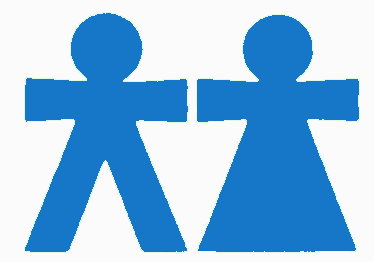 